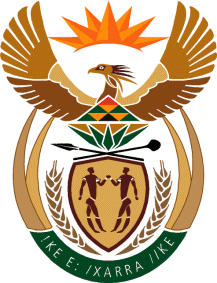 MINISTRY: PUBLIC SERVICE AND ADMINISTRATIONREPUBLIC OF SOUTH AFRICANATIONAL ASSEMBLYQUESTION FOR WRITTEN REPLY DATE:		10 JUNE 2022QUESTION NO.: 	2258.		Dr M M Gondwe (DA) to ask the Minister of Public Service and Administration:(1)	With reference to the reply to question 1102 on 17 May 2022, (a) what are the reasons that the Deputy Director-Generals for (i) Chief Financial Officer and (ii) Strategy and Planning in the Human Settlements department are earning a salary at level 16 and (b) on what dates were they appointed at the specified salary level;(2)	what are the reasons that the Director in the National Department of International Relations and Co-operation is earning a salary at level 15;(3)	by what date is the contract of the Administrator appointed in the North West Office of the Premier expected to come to an end?			NW2673EREPLY: According to the information obtained from the Department of Human Settlements:Deputy Director-General: Chief Financial Officer was appointed on 1 February 2016 from Ekurhuleni Metropolitan Municipality with the retention of her conditions of service (was on the last notch of salary level 15 in 2015 before the appointment at the Department of Human Settlements).Deputy Director-Generals: Strategy and Planning is earning a salary at level 16 because he was transferred from the Ekurhuleni Metropolitan Municipality with the retention of his conditions of service (was on almost notch 8 of salary level 16 in 2015).On what dates were they appointed at the specified salary level?Deputy Director-General: Chief Financial Officer translated into 1st notch of salary level 16 on 1 March 2017.Deputy Director-Generals: Strategy and Planning on 1 April 2015. According to the information obtained from the Department of International Relations and Cooperation:The Director earning at salary level 15 was appointed as the Head of Mission to Havana, Cuba on 13 February 2003, with a salary approved by the Acting Director-General to be at Director level, with a personal notch of level 15. Subsequently the Ambassador was appointed to serve as Head of Mission in Bucharest, Romania in June 2013 and currently as an Ambassador serving at the mission in Windhoek, Namibia, still remunerated at the level of Director, with a personal notch of level 15.31 December 2022.End 